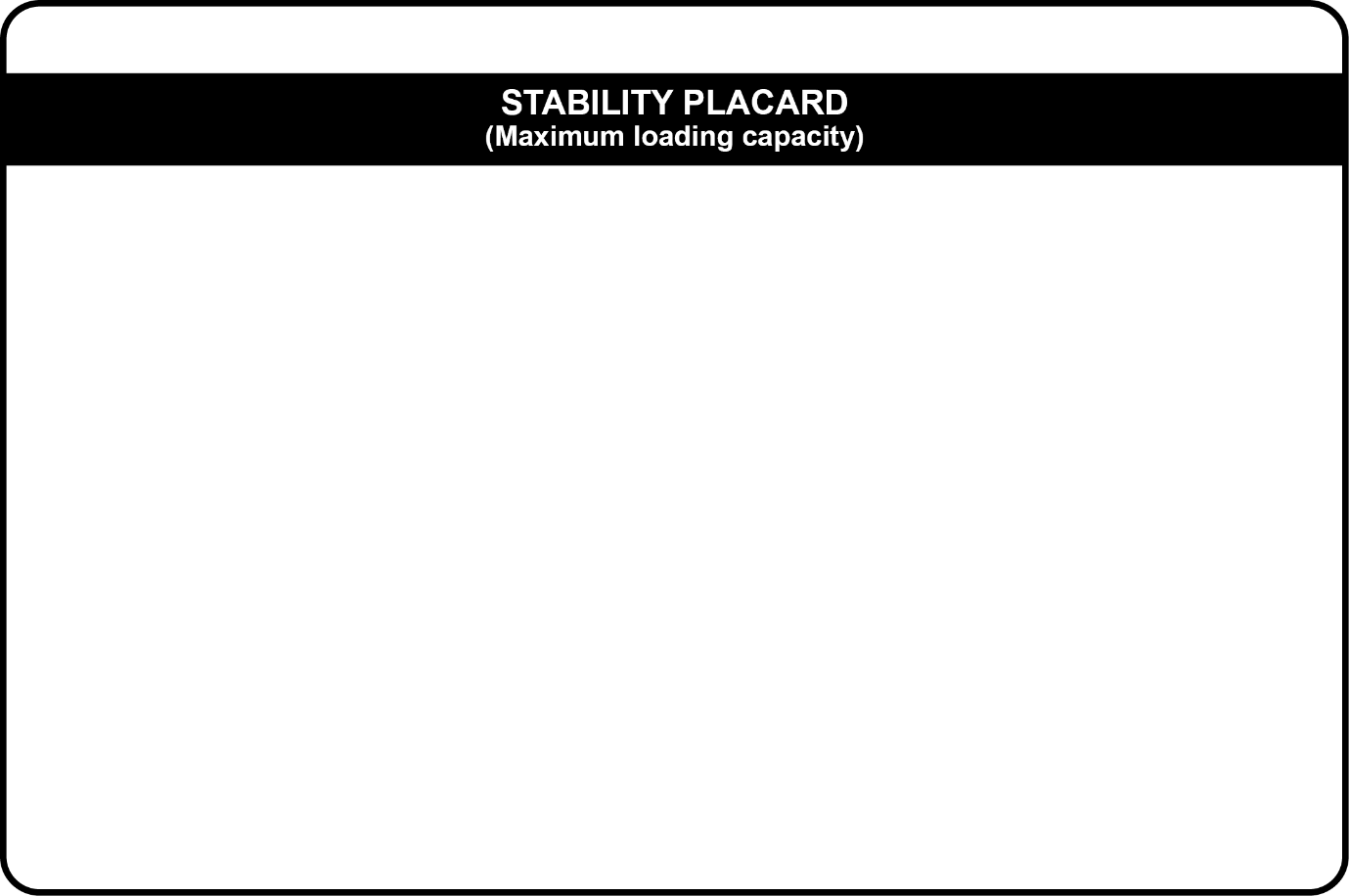 Maximum number of persons on boardGross load capacity (persons + equipment/cargo + stores + fuel and water)      kgLightship displacement      kgMaximum cargo and equipment vcg off the deck      mMaximum cargo and equipment windage/centroid      m2 @       m off the deckMaximum wave height      mMaximum wind speed      KnotsMaximum fuel capacity      LMaximum engine mass      kgMaximum allowable draft or freeboardFreeboard: fwd       aft      Type of buoyancy (choose appropriate type)Buoyancy volume      m3Additional special limitations